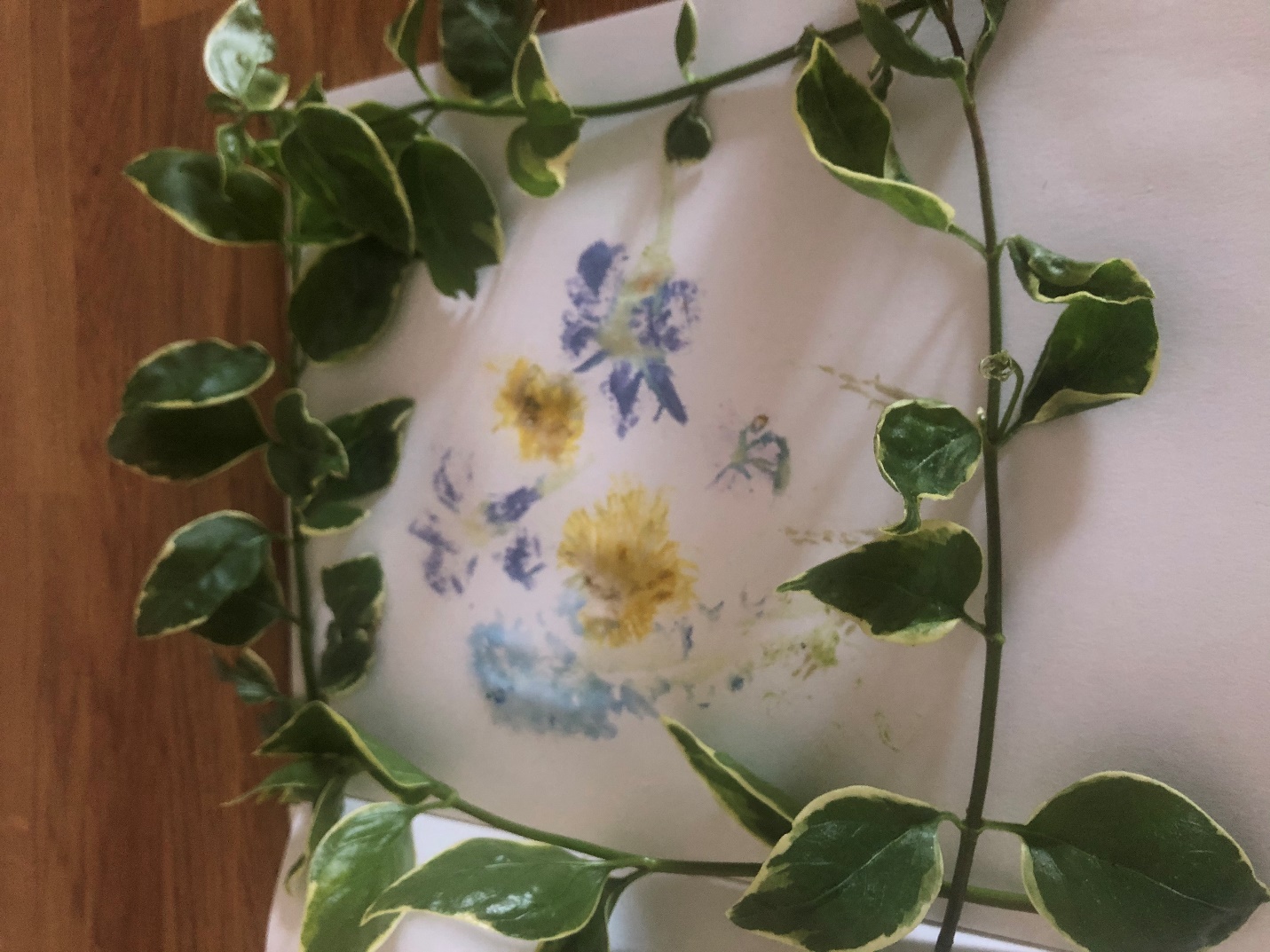 1.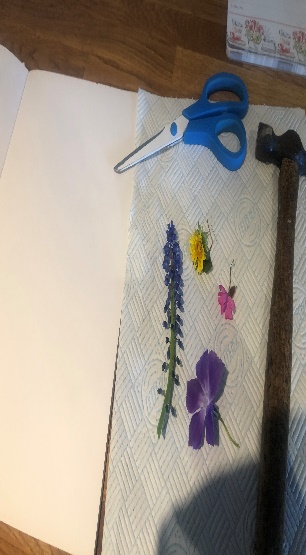 2.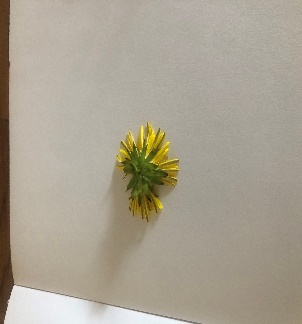 3.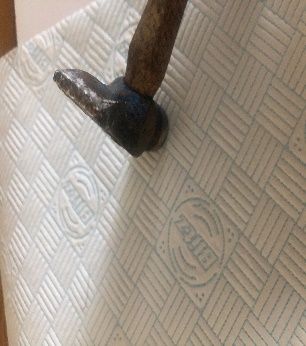 4.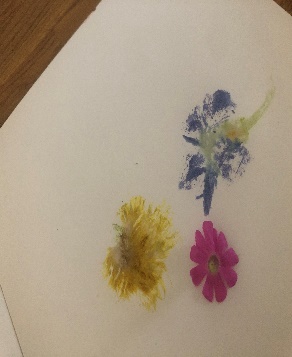 Tools that you need:selection of flowersscissorssmall hammer/tapperpaperkitchen rollPlace the flower face done on the paperPlace the kitchen roll over the top and tap gently.Do the same procedure with different flower heads. Each time you lift the kitchen paper carefully scrape off the flower that you have tapped!5.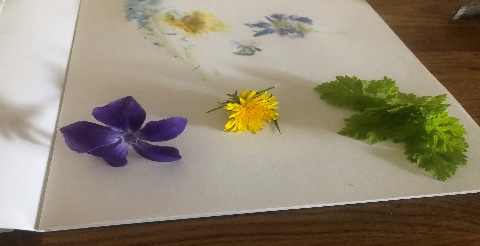 6.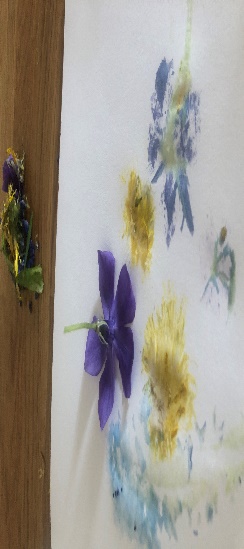 7.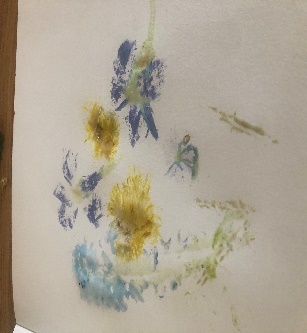 8.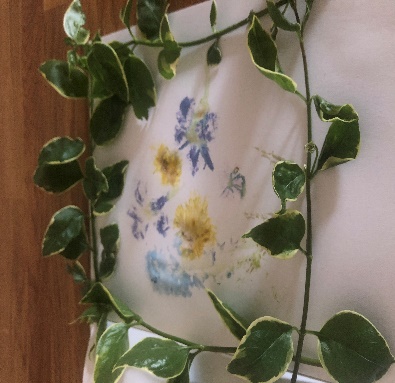 Try different flowers and leaves to see what pigments come out.Arrange the flowers carefully to make your picture.Finished tapping, I then collected some leaf branches.I framed my picture with the leaf branches.